PERBANDINGAN MODEL PEMBELAJARAN LANGSUNG (DIRECT INSTRUCTION) DAN MODEL PEMBELAJARAN INKUIRITERHADAP HASIL BELAJAR LOB BERTAHANBULUTANGKIS DI SMP MUHAMMADIYAH 4MARGAHAYU BANDUNGSKRIPSIDiajukan untuk memenuhi sebagian syarat untuk memperolehgelar Sarjana Pendidikan Jasmani Kesehatan Dan Rekreasi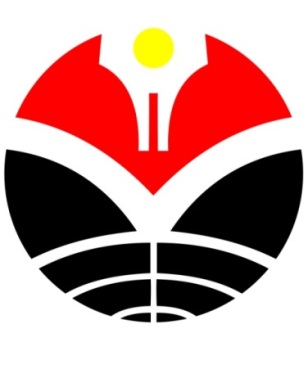 Oleh :Abdul AzisNIM 1004907PROGRAM STUDIPENDIDIKAN JASMANI KESEHATAN DAN REKREASIFAKULTAS PENDIDIKAN OLAHRAGA DAN KESEHATANUNIVERSITAS PENDIDIKAN INDONESIA2014Perbandingan Model Pembelajaan Langsung (Direct Instruction) Dan Model Pembelajaran Inkuiri Terhadap Hasil Belajar Lob Bertahan Bulutangkis Di SMP Muhammadiyah 4 Margahayu BandungOlehAbdul AzisSebuah skripsi yang diajukan untuk memenuhi salah satu syarat memperoleh gelar Sarjana pada Fakultas Pendidikan Olahraga dan Kesehatan© Abdul Azis 2014Universitas Pendidikan IndonesiaJuli 2014Hak Cipta dilindungi undang-undang.Skripsi ini tidak boleh diperbanyak seluruhya atau sebagian, dengan dicetak ulang, difoto kopi, atau cara lainnya tanpa ijin dari penulis.LEMBAR PENGESAHANABDUL AZISPERBANDINGAN MODEL PEMBELAJARAN LANGSUNG (DIRECT INSTRUCTION) DAN MODEL PEMBELAJARAN INKUIRI TERHADAP HASIL BELAJAR LOB BERTAHAN BULUTANGKIS DI SMP MUHAMMADIYAH 4 MARGAHAYU BANDUNGdisetujui dan disahkan oleh pembimbing :Pembimbing IYusuf Hidayat, S.Pd., M.Si.NIP. 196808301999031001Pembimbing IIAlit Rahmat, M.PdNIP. 197208282005011001MengetahuiKetua Program StudiPendidikan Jasmani Kesehatan dan RekreasiDrs. Mudjihartono, M.PdNIP. 196508171990011001